КАЛЕНДАРЬ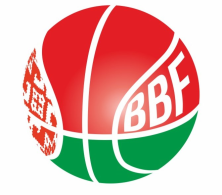 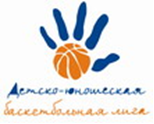 XXIV Детско-юношеской баскетбольной лиги - «Слодыч»II тур - юноши 2010-2011 гг.р. Группа А28 января 2022г., г. Гродно, ул. Врублевского, 92Команды – участницы:28 января 2022 (пятница)Главный судья                                    Мышепуд Галина Николаевна"СДЮШОР №7" БК "Принеманье"-1Мостовская СДЮШОР"Цмокi-Мiнск"- 1БКМВремяматчаНазвание командысчётНазвание команды12.30 СДЮШОР №7" БК "Принеманье"-1БКМ13.50 "Цмокi-Мiнск"- 1Мостовская СДЮШОР15.10 КонкурсКонкурсКонкурс15.20 СДЮШОР №7" БК "Принеманье"-1"Цмокi-Мiнск"- 116.40БКММостовская СДЮШОР